Community School Audit Preparation ChecklistThe following is a preparation checklist of possible documentation an auditor may request for the upcoming community school financial statement audit.  Having the following items readily available, may help the audit process:System Reports: Year End Financial/Fund ReportCheck RegisterDetail Revenue ReportDetail Expenditure ReportOutstanding Purchase Order ReportMonthly Cash ReconciliationsIf possible, auditors can download the above reports from your Information Technology Center (ITC). Please request they allow read-only access to your cash-basis reports (Budgetary CD and Payroll CD) as well as the WebGAAP reporting system.  General Information:Minutes from  the audit periodSample of financial reports provided to Board MembersNames, e-mail addresses, outside occupations, and business interests of the school board members holding position during our audit period and currentlyNames and e-mail addresses/contact information of the Sponsor’s contact person holding position during our audit period and currentlyNames and e-mail addresses/contact information of the Operator/Management Company’s contact person holding position during our audit period and currently (if applicable) Sponsor Items:Copy of community school’s charter and sponsor agreement Copy of Sponsor Oversight ReviewOhio Department of Education Close out Checklist completed by Sponsor (only for closeout audits)Operator/Management Company Items (if applicable):Copy of contract with operator/management companyInformation regarding expenses paid by the operator/management company for the community schoolIf management company footnote is required by Ohio Rev. Code Section 3314.024, provide support for such.  See the Auditor of State’s Ohio Compliance Supplement, section 4B-2 for further information.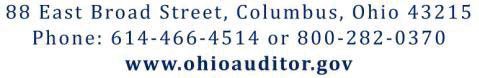 Cash Reconciliation:Bank reconciliation supporting documentation (bank statements, investment statements, outstanding check lists, etc.) for the audit periodAccess to online statements for confirmation of accounts (with community school’s assistance)Daily sweep account confirmations, if applicableCopy of current investment policies and bank depository agreementsReceipt Testing:Access to duplicate receipts or “pay-in book”, if used Validated deposit slipsSchool Foundation Settlement sheets including receipt documentationNon-Payroll:A list of requested expenditures will be provided to you during the audit.  Personnel may pull the following information for the auditors related to those expenditures:Vouchers RequisitionsPurchase orders (if used)InvoicesCancelled check1099s issued in January for period under auditPayroll TestingA list of requested payroll transactions will be provided to you during the audit.  Personnel may pull the following information for the auditors related to those payroll transactions:Salary authorizationsTime sheets (if applicable)Leave forms (if applicable)Personnel filesFederal 941s, pension filings, and related supporting documentation (deduction reports and payment support)List of retired or terminated employees and related pay-out calculationsUpdated/new Negotiated Agreements for Unions (if applicable)(electronic format, if possible)W-2’s issued in January for the period under auditDebt/Leases:Copies of debt/lease agreements and any other debt support for new debt issued or refundedDetailed schedule of outstanding debtFederal Testing (if applicable):Schedule of Expenditures of Federal AwardsDocumentation support for scheduleFood Service:CN-6 and CN-7 Reports for the audit periodFinal Value of Commodities received by the community schoolEMIS information:District Master CalendarR500 reports for each building Enrollment listing for audit period Withdrawal listing for audit periodOther Items:Chart of AccountsList of significant changes from prior periodUpdated internal control narratives Access to employee personnel manual and policies and/or copies of updated policies during the audit period including credit cards, cell phones and travel reimbursementSOC Report for service providers (if applicable)Insurance Policies - copies of surety bonds and general liability insurance documentsCopies of public official bonds covering the audit period.Legal counsel information -  including address, email address, phone and fax numbersSummary Schedule of Prior Audit Findings and Questioned Costs (If necessary), including corrective action takenSchool administrators certificates indicating completion of annual training on public records and open meeting laws (Ohio Rev. Code 3314.037)Note: You should make every attempt to minimize or eliminate the transmission of personal information to the Auditor of State (AOS) or Independent Public Accounting (IPA) firm.This is not a complete list of records; other records may be requested as the audit progresses.